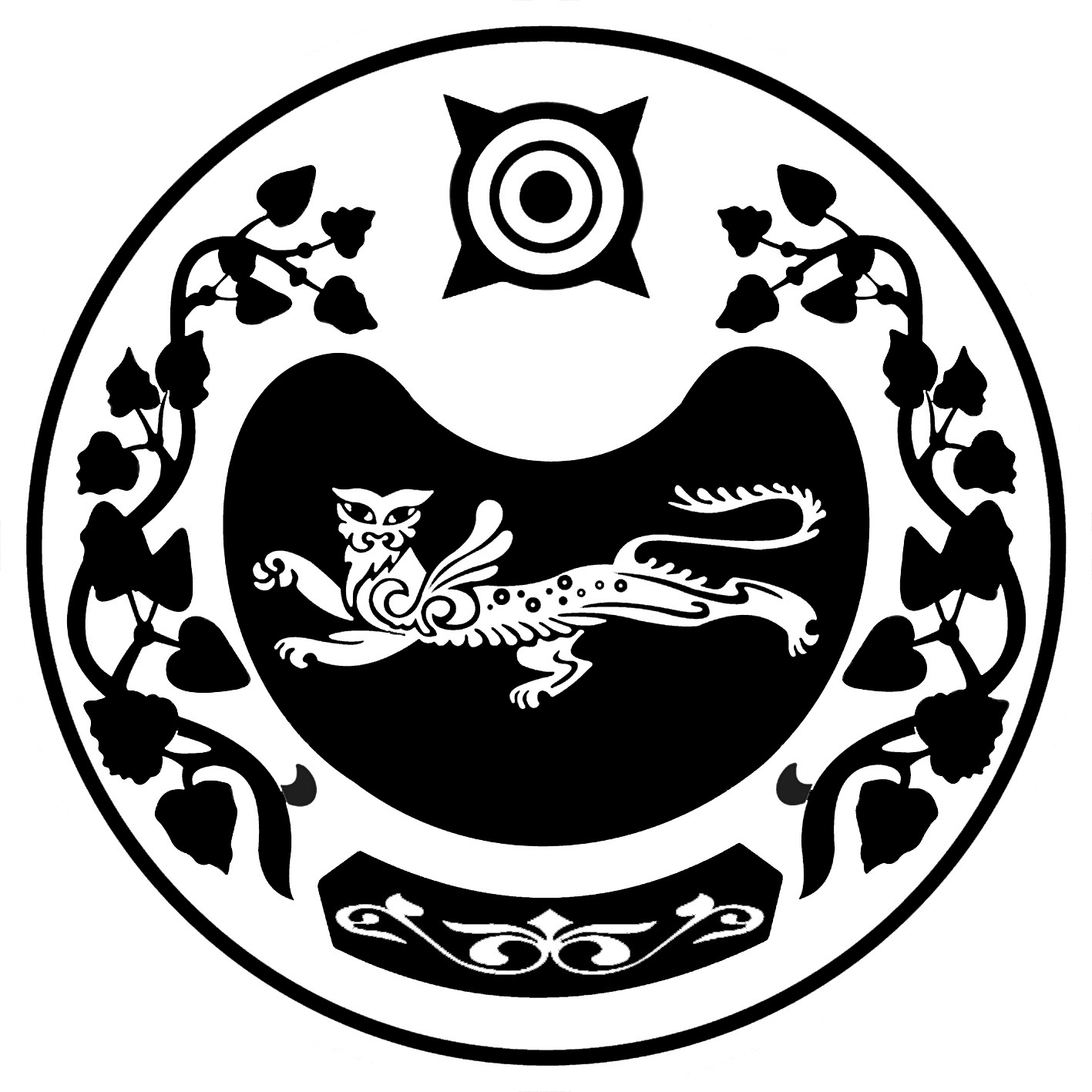 ПРОЕКТ                                                     Р Е Ш Е Н И Е2023г.                          	                 с. Московское                         		 №   Об утверждении Порядка об организации доступа к информации о деятельности органов местного самоуправления Московского сельсовета Усть-Абаканского района Республики Хакасия  Руководствуясь ст. 13,14 Федерального закона от 09.02.2009 № 8-ФЗ «Об обеспечении доступа к информации о деятельности государственных органов и органов местного самоуправления», Уставом муниципального образования Московский сельсовет Усть-Абаканского района Республики Хакасия Совет депутатов Московского сельсовета Усть-Абаканского района Республики Хакасия РЕШИЛ:1. Утвердить Порядок об организации доступа к информации о деятельности органов местного самоуправления Московского сельсовета Усть-Абаканского района Республики Хакасия (приложение 1).2. Утвердить Перечень информации о деятельности органов местного самоуправления Московского сельсовета Усть-Абаканского района Республики Хакасия, размещаемой в сети «Интернет» (приложение 2).4. Назначить ответственным за организацию размещения информации в сети «Интернет» о деятельности органов местного самоуправления Усть-Абаканского района Республики Хакасия специалист 1 категории администрации Московского сельсовета (наименование должности).5. Настоящее решение вступает в силу со дня его принятия и подлежит официальному опубликованию (обнародованию)Глава Московского сельсовета							А.Н. Алимов												Приложение 1к решению Совета депутатов_________сельсоветаот___________№___Порядок об организации доступа к информации о деятельности органов местного самоуправления Московский сельсовета Усть-Абаканского района Республики Хакасия1. Общие положения1.1. Настоящий Порядок организации доступа к информации о деятельности органов местного самоуправления Московского сельсовета Усть-Абаканского района Республики Хакасия (далее - Порядок) разработано в соответствии с Федеральным законом от 09.02.2009 № 8-ФЗ «Об обеспечении доступа к информации о деятельности государственных органов и органов местного самоуправления» и определяет реализацию органами местного самоуправления Московского сельсовета функций по обеспечению доступа граждан, организаций (юридических лиц) и общественных объединений к информации о деятельности органов местного самоуправления.1.2. Для целей настоящего Порядка используются следующие основные понятия:- информация о деятельности органов местного самоуправления - документированная информация, создаваемая органом местного самоуправления, в соответствии со своими полномочиями либо документированная информация, поступившая в орган или должностному лицу местного самоуправления, а также иная документированная информация, относящаяся к деятельности органа местного самоуправления независимо от формы ее распространения;- органы местного самоуправления – Совет депутатов Московского сельсовета (представительный орган сельского поселения), глава муниципального образования Московский сельсовета, администрация Московского сельсовета;- пользователи информации - граждане (физические лица), организации (юридические лица) и общественные объединения, осуществляющие поиск информации о деятельности органов местного самоуправления; пользователями информации являются также государственные органы, органы местного самоуправления.- запрос - обращение пользователя информации в орган местного самоуправления либо к уполномоченному должностному лицу о предоставлении ему информации о деятельности органа;- официальный сайт - сайт в информационно-телекоммуникационной сети «Интернет» (далее - сеть «Интернет»), содержащий информацию о деятельности органа местного самоуправления или подведомственной организации, электронный адрес которого в сети «Интернет» включает доменное имя, права на которое принадлежат органу местного самоуправления или подведомственной организации;- официальная страница - персональная страница в определенных Правительством Российской Федерации информационных системах и (или) программах для электронных вычислительных машин, соответствующих требованиям, предусмотренным статьей 10.6 Федерального закона от 27 июля 2006 года № 149-ФЗ «Об информации, информационных технологиях и о защите информации», созданная государственным органом, органом местного самоуправления или подведомственной организацией и содержащая информацию об их деятельности.1.3. Настоящий Порядок не распространяется на:- отношения, связанные с обеспечением доступа к персональным данным, обработка которых осуществляется органами местного самоуправления;- порядок рассмотрения органами местного самоуправления обращений граждан;- порядок предоставления органами местного самоуправления в иные государственные органы, органы местного самоуправления информации о своей деятельности в связи с осуществлением указанными органами своих полномочий.2. Способы обеспечения доступа к информацииДоступ к информации о деятельности органов местного самоуправления обеспечивается следующими способами:1) обнародование (опубликование) органами местного самоуправления информации о своей деятельности в средствах массовой информации;2) размещение органами местного самоуправления и подведомственными организациями в сети «Интернет» информации, предусмотренной статьей 13 Федерального закона от 09.02.2009 № 8-ФЗ «Об обеспечении доступа к информации о деятельности государственных органов и органов местного самоуправления»;3) размещение органами местного самоуправления информации для ознакомления о своей деятельности в помещении, занимаемом органом местного самоуправления и в иных отведенных для этих целей местах;4) ознакомление пользователей информацией с информацией о деятельности органов местного самоуправления в помещении, занимаемом данным органом местного самоуправления, а также через библиотечные и архивные фонды;5) присутствие граждан (физических лиц), в том числе представителей организаций (юридических лиц), общественных объединений, государственных органов и органов местного самоуправления на заседаниях Совета депутатов Московского сельсовета;6) предоставление пользователям информацией по их запросу информации о деятельности органов местного самоуправления;7) другими способами, предусмотренными законами и (или) иными муниципальными правовыми актами.3. Формы предоставления информации.3.1. Информация о деятельности органов местного самоуправления может предоставляться:- в устной форме;- в виде документированной информации;- в виде электронного документа.В случае невозможности предоставления информации в запрашиваемой форме документированная информация предоставляется в той форме, в какой она имеется в органе местного самоуправления.3.2. Информация о деятельности органов местного самоуправления в устной форме предоставляется пользователям информации во время приема.3. 3. Информация о деятельности органов местного самоуправления может быть передана по сетям связи общего пользования.3.4. Права пользователя информацией.Пользователь информацией имеет право:1) получать достоверную информацию о деятельности органов местного самоуправления;2) отказаться от получения информации о деятельности органов местного самоуправления;3) не обосновывать необходимость получения запрашиваемой информации о деятельности органов местного самоуправления, доступ к которой не ограничен;4) обжаловать в установленном порядке акты и (или) действия (бездействие) органов местного самоуправления и подведомственных организаций, должностных лиц указанных органов и организаций, нарушающие право на доступ к информации о деятельности органов местного самоуправления и установленный порядок его реализации;5) требовать в установленном законом порядке возмещения вреда, причиненного нарушением его права на доступ к информации.4. Организация доступа к информации о деятельности органов местного самоуправления4.1. Доступ к информации о деятельности органов местного самоуправления обеспечивается в пределах своих полномочий администрацией Московского сельсовета и подведомственными организациями.4.2. Администрация Московского сельсовета определяет должностное лицо ответственное за организацию доступа к информации.4.3. Для размещения информации о своей деятельности администрация Московского сельсовета использует официальный сайт, на котором указан адрес почты, по которому пользователем информации может быть направлен запрос и получена запрашиваемая информация.5. Основные требования при обеспечении доступа к информации о деятельности органов местного самоуправления.Основными требованиями при обеспечении доступа к информации о деятельности органов местного самоуправления являются:- достоверность предоставляемой информации;- соблюдение сроков и порядка предоставления информации;- изъятие из предоставляемой информации сведений, относящихся к информации ограниченного доступа;- создание органами местного самоуправления и подведомственными организациями в пределах своих полномочий организационно-технических и других условий, необходимых для реализации права на доступ к информации о деятельности органов местного самоуправления, а также создание информационных систем для обслуживания пользователей информацией;- учет расходов, связанных с обеспечением доступа к информации о деятельности органов местного самоуправления, при планировании бюджетного финансирования.6. Способы предоставления информации.6.1.Обнародование (опубликование) информации.1) обнародование (опубликование) информации о деятельности органов местного самоуправления в средствах массовой информации осуществляется в соответствии с законодательством Российской Федерации о средствах массовой информации, за исключением случаев, предусмотренных пунктами частями 2 и 3 настоящей статьи.2) если для отдельных видов информации о деятельности органов местного самоуправления законодательством Российской Федерации предусматриваются требования к опубликованию такой информации, то ее опубликование осуществляется с учетом этих требований.3) официальное опубликование муниципальных правовых актов осуществляется в соответствии с установленным законодательством Российской Федерации, законодательством Республики Хакасия, муниципальными правовыми актами, порядком их официального опубликования.4) Перечень информации, а также периодичность размещения такой информации, размещаемой в сети «Интернет», сроки ее обновления, обеспечивающие своевременность реализации и защиты пользователями информацией своих прав и законных интересов, утверждается правовым актом Совета депутатов Московского сельсовета.7. Размещение информации в помещении, занимаемом органом местного самоуправления, и в иных отведенных для этих целей местах.7.1. Органы местного самоуправления в занимаемых помещениях и иных общедоступных местах размещают информационные стенды для ознакомления пользователей информацией с текущей информацией о своей деятельности.Информация должна содержать:- порядок работы органа местного самоуправления, включая порядок приема граждан (физических лиц), в том числе представителей организаций (юридических лиц), общественных объединений, государственных органов и органов местного самоуправления;- условия и порядок получения информации от органа местного самоуправления.7.2. Органы местного самоуправления вправе размещать в своих помещениях и иных отведенных для этих целей местах иные сведения, необходимые для оперативного информирования пользователей информацией.8.  Запрос информации8.1. Пользователь информацией имеет право обращаться в органы местного самоуправления с запросом как непосредственно, так и через своего представителя, полномочия которого оформляются в порядке, установленном законодательством Российской Федерации.8.2. В запросе указываются почтовый адрес, номер телефона и (или) факса, либо адрес электронной почты для направления ответа на запрос или уточнения содержания запроса, а также фамилия, имя, отчество гражданина (физического лица), либо наименование организации (юридического лица), общественного объединения, государственного органа, органа местного самоуправления. Анонимные запросы не рассматриваются.В запросе, составленном в письменной форме, указывается также наименование органа местного самоуправления, в которое направляется запрос, либо фамилия и инициалы или должность соответствующего должностного лица.8.3. При составлении запроса используется государственный язык Российской Федерации.8.4. Запрос, составленный в письменной форме, подлежит регистрации в течение трех дней со дня его поступления в орган местного самоуправления. Запрос, составленный в устной форме, подлежит регистрации в день его поступления с указанием даты и времени поступления.8.5. Запрос подлежит рассмотрению в тридцатидневный срок со дня его регистрации, если иное не предусмотрено законодательством Российской Федерации. В случае, если предоставление запрашиваемой информации невозможно в указанный срок, в течение семи дней со дня регистрации запроса пользователь информацией уведомляется об отсрочке ответа на запрос с указанием ее причины и срока предоставления запрашиваемой информации, который не может превышать пятнадцать дней с верх установленного Федеральным законом срока для ответа на запрос.8.6. Если запрос не относится к деятельности органа местного самоуправления, в которые он направлен, то в течение семи дней со дня регистрации запроса он направляется в государственный орган или орган самоуправления, к полномочиям которых отнесено предоставление запрашиваемой информации. О переадресации запроса в этот же срок сообщается направившему запрос пользователю информацией. В случае если орган местного самоуправления не располагает сведениями о наличии запрашиваемой информации в другом государственном органе, органе местного самоуправления, об этом также в течение семи дней со дня регистрации запроса сообщается направившему запрос пользователю информацией.8.7. Органы местного самоуправления вправе уточнять содержание запроса в целях предоставления пользователю информацией необходимой информации о деятельности указанных органов.8.8. Требования настоящего Порядка к запросу в письменной форме и ответу на него применяются и к запросу, поступившему в орган местного самоуправления по сети Интернет, а также к ответу на такой запрос.8.9. Запросы, составленные на иностранном языке, не рассматриваются9.  Ознакомление с документами через библиотечные и архивные фондыДоступ граждан, представителей организаций и общественных объединений к документам органов местного самоуправления, находящихся в архивных фондах, осуществляется в порядке, установленном законодательством Российской Федерации, законодательством субъектов Российской Федерации и муниципальными правовыми актами.10. Порядок предоставления информации по запросуИнформация о деятельности органов местного самоуправления по запросу предоставляется в виде ответа на запрос, в котором содержится или к которому прилагается запрашиваемая информация, либо в котором в соответствии со статьей 20 Федерального закона от 09.02.2009 № 8-ФЗ «Об обеспечении доступа к информации о деятельности государственных органов и органов местного самоуправления», содержится мотивированный отказ в предоставлении указанной информации. В ответе на запрос указываются наименование, почтовый адрес органа местного самоуправления, должность лица, подписавшего ответ, а также реквизиты ответа на запрос (регистрационный номер и дата).При запросе информации о деятельности органов местного самоуправления, опубликованной в средствах массовой информации, либо размещенной в сети Интернет, орган местного самоуправления в ответе на запрос может ограничиться указанием названия, даты выхода и номера средства массовой информации, в котором опубликована запрашиваемая информация, и (или) электронного адреса официального сайта, на котором размещается запрашиваемая информация.Ответ на запрос подлежит обязательной регистрации органом местного самоуправления.11. Основания, исключающие возможность предоставления информацииИнформация о деятельности органов местного самоуправления не предоставляется в случае, если:- содержание запроса не позволяет установить запрашиваемую информацию о деятельности органов местного самоуправления;- в запросе не указан почтовый адрес, адрес электронной почты или номер факса для направления ответа на запрос либо номер телефона, по которому можно связаться с направившим запрос пользователем информацией;- запрашиваемая информация не относится к деятельности органа местного самоуправления, в который поступил запрос;- запрашиваемая информация относится к информации ограниченного доступа;- запрашиваемая информация ранее предоставлялась пользователю информацией;- в запросе ставится вопрос о правовой оценке актов, принятых органом местного самоуправления, или проведении иной аналитической работы, непосредственно не связанной с защитой прав направившего запрос пользователя информацией.Орган местного самоуправления вправе не предоставлять информацию о своей деятельности по запросу, если эта информация опубликована в средстве массовой информации или размещена на официальном сайте.12. Ответственность за нарушение порядка доступа к информации.12.1. Решения и действия (бездействия) органов местного самоуправления, должностных лиц администрации Московского сельсовета, нарушающие право на доступ к информации о деятельности органов местного самоуправления, могут быть обжалованы в вышестоящий орган или вышестоящему должностному лицу, либо в суд.12.2. Должностные лица органов местного самоуправления и подведомственных организаций, муниципальные служащие, работники подведомственных организаций, виновные в нарушении права на доступ к информации о деятельности органов местного самоуправления и подведомственных организаций, несут дисциплинарную, административную, гражданскую и уголовную ответственность в соответствии с законодательством Российской Федерации.Приложение 2к решению Совета депутатовот___________№___ПЕРЕЧЕНЬИНФОРМАЦИИ О ДЕЯТЕЛЬНОСТИ ОРГАНОВ МЕСТНОГО САМОУПРАВЛЕНИЯМОСКОВСКОГО СЕЛЬСОВЕТА,РАЗМЕЩАЕМОЙ В СЕТИ «ИНТЕРНЕТ»СОВЕТ ДЕПУТАТОВ МОСКОВСКОГО СЕЛЬСОВЕТАУСТЬ-АБАКАНСКОГО РАЙОНА NСодержание информацииПериодичность размещения, сроки обновления1. Общая информация об органе местного самоуправления, в том числе1. Общая информация об органе местного самоуправления, в том числе1. Общая информация об органе местного самоуправления, в том числе- наименование и структура администрации Московского сельсовета, почтовый адрес, адрес электронной почты (при наличии), номера телефонов справочных служб органа местного самоуправления- наименование и структура администрации Московского сельсовета, почтовый адрес, адрес электронной почты (при наличии), номера телефонов справочных служб органа местного самоуправленияПоддерживается в актуальном состоянии. Обновление в течение 5 рабочих дней со дня изменения- сведения о полномочиях администрации Московского сельсовета, задачах и функциях структурных подразделений указанных органов, а также перечень законов и иных нормативных правовых актов, определяющих эти полномочия, задачи и функции- сведения о полномочиях администрации Московского сельсовета, задачах и функциях структурных подразделений указанных органов, а также перечень законов и иных нормативных правовых актов, определяющих эти полномочия, задачи и функцииПоддерживается в актуальном состоянии. Обновление в течение 5 рабочих дней со дня изменения- перечень подведомственных организаций (при наличии), сведения об их задачах и функциях, а также почтовые адреса, адреса электронной почты (при наличии), номера телефонов справочных служб подведомственных организаций- перечень подведомственных организаций (при наличии), сведения об их задачах и функциях, а также почтовые адреса, адреса электронной почты (при наличии), номера телефонов справочных служб подведомственных организацийПоддерживается в актуальном состоянии. Обновление в течение 5 рабочих дней со дня изменения- сведения о руководителях администрации Московского сельсовета, его структурных подразделений, руководителях подведомственных организаций (фамилии, имена, отчества, а также, при согласии указанных лиц, иные сведения о них)- сведения о руководителях администрации Московского сельсовета, его структурных подразделений, руководителях подведомственных организаций (фамилии, имена, отчества, а также, при согласии указанных лиц, иные сведения о них)Поддерживается в актуальном состоянии. Обновление в течение 5 рабочих дней со дня изменения- перечни информационных систем, банков данных, реестров, регистров, находящихся в ведении органа местного самоуправления, подведомственных организаций- перечни информационных систем, банков данных, реестров, регистров, находящихся в ведении органа местного самоуправления, подведомственных организацийПоддерживается в актуальном состоянии. Обновление в течение 5 рабочих дней со дня изменения- сведения о средствах массовой информации, учрежденных органом местного самоуправления (при наличии)- сведения о средствах массовой информации, учрежденных органом местного самоуправления (при наличии)Поддерживается в актуальном состоянии. Обновление в течение 5 рабочих дней со дня изменения- информация об официальных страницах Московского сельсовета, с указателями данных сраниц в сети «Интернет»- информация об официальных страницах Московского сельсовета, с указателями данных сраниц в сети «Интернет»Поддерживается в актуальном состоянии. Обновление в течение 5 рабочих дней со дня изменения- административные регламенты, стандарты муниципальных услуг- административные регламенты, стандарты муниципальных услугВ течение 5 рабочих дней со дня принятия- установленные формы обращений, заявлений и иных документов, принимаемых органом местного самоуправления к рассмотрению в соответствии с законами, иными нормативными правовыми актами, муниципальными правовыми актами- установленные формы обращений, заявлений и иных документов, принимаемых органом местного самоуправления к рассмотрению в соответствии с законами, иными нормативными правовыми актами, муниципальными правовыми актамиПоддерживаются в актуальном состоянии. Обновление в течение 5 рабочих дней со дня изменения- порядок обжалования муниципальных нормативных правовых актов- порядок обжалования муниципальных нормативных правовых актовПоддерживается в актуальном состоянии. Обновление в течение 5 рабочих дней со дня изменения- информация о результатах проверок, проведенных органом местного самоуправления, подведомственными организациями в пределах их полномочий, а также о результатах проверок, проведенных в органе местного самоуправления, подведомственных организациях- информация о результатах проверок, проведенных органом местного самоуправления, подведомственными организациями в пределах их полномочий, а также о результатах проверок, проведенных в органе местного самоуправления, подведомственных организацияхВ течение 5 дней со дня выдачи или получения акта проверки. В случае если акт обжалуется в установленном законом порядке - в течение 5 дней с момента вступления в силу решения органа, рассматривавшего жалобу-тексты официальных выступлений и заявлений руководителей и заместителей руководителей органа местного самоуправления-тексты официальных выступлений и заявлений руководителей и заместителей руководителей органа местного самоуправленияВ течение 5 рабочих дней со дня выступления-информация об участии органа местного самоуправления в целевых и иных программах, международном сотрудничестве, а также о мероприятиях, проводимых органом местного самоуправления, в том числе сведения об официальных визитах и о рабочих поездках руководителей и официальных делегаций органа местного самоуправления-информация об участии органа местного самоуправления в целевых и иных программах, международном сотрудничестве, а также о мероприятиях, проводимых органом местного самоуправления, в том числе сведения об официальных визитах и о рабочих поездках руководителей и официальных делегаций органа местного самоуправленияПоддерживается в актуальном состоянии. Обновление в течение 5 рабочих дней со дня изменения-информация о состоянии защиты населения и территорий от чрезвычайных ситуаций и принятых мерах по обеспечению их безопасности, о прогнозируемых и возникших чрезвычайных ситуациях, о приемах и способах защиты населения от них, а также иная информация, подлежащая доведению органом местного самоуправления до сведения граждан и организаций в соответствии с федеральными законами, законами Республики Хакасия-информация о состоянии защиты населения и территорий от чрезвычайных ситуаций и принятых мерах по обеспечению их безопасности, о прогнозируемых и возникших чрезвычайных ситуациях, о приемах и способах защиты населения от них, а также иная информация, подлежащая доведению органом местного самоуправления до сведения граждан и организаций в соответствии с федеральными законами, законами Республики ХакасияПоддерживается в актуальном состоянии. Обновление в течение 5 рабочих дней со дня измененияИнформация о работе органа местного самоуправления с обращениями граждан (физических лиц), организаций (юридических лиц), общественных объединений, государственных органов, органов местного самоуправления, в том числеИнформация о работе органа местного самоуправления с обращениями граждан (физических лиц), организаций (юридических лиц), общественных объединений, государственных органов, органов местного самоуправления, в том числеПоддерживается в актуальном состоянии- порядок и время приема граждан (физических лиц), в том числе представителей организаций (юридических лиц), общественных объединений, государственных органов, органов местного самоуправления, порядок рассмотрения их обращений с указанием актов, регулирующих эту деятельность- порядок и время приема граждан (физических лиц), в том числе представителей организаций (юридических лиц), общественных объединений, государственных органов, органов местного самоуправления, порядок рассмотрения их обращений с указанием актов, регулирующих эту деятельностьПоддерживаются в актуальном состоянии. Обновление в течение 5 рабочих дней со дня изменения- фамилия, имя и отчество руководителя подразделения или иного должностного лица, к полномочиям которых отнесены организация приема граждан (физических лиц), организаций (юридических лиц), общественных объединений, государственных органов, органов местного самоуправления, обеспечение рассмотрения их обращений, а также номер телефона, по которому можно получить информацию справочного характера- фамилия, имя и отчество руководителя подразделения или иного должностного лица, к полномочиям которых отнесены организация приема граждан (физических лиц), организаций (юридических лиц), общественных объединений, государственных органов, органов местного самоуправления, обеспечение рассмотрения их обращений, а также номер телефона, по которому можно получить информацию справочного характераПоддерживаются в актуальном состоянии. Обновление в течение 5 рабочих дней со дня изменения- обзоры обращений граждан (физических лиц), в том числе представителей организаций (юридических лиц), общественных объединений, государственных органов, органов местного самоуправления, а также обобщенная информация о результатах рассмотрения этих обращений и принятых мерах- обзоры обращений граждан (физических лиц), в том числе представителей организаций (юридических лиц), общественных объединений, государственных органов, органов местного самоуправления, а также обобщенная информация о результатах рассмотрения этих обращений и принятых мерахПоддерживаются в актуальном состоянии. Обновление в течение 5 рабочих дней со дня изменения2. Информация о нормотворческой деятельности органа местного самоуправления, в том числе:2. Информация о нормотворческой деятельности органа местного самоуправления, в том числе:2. Информация о нормотворческой деятельности органа местного самоуправления, в том числе:- муниципальные нормативные правовые акты, администрации Московского сельсовета, включая сведения о внесении в них изменений, признании их утратившими силу, признании их судом недействующими, а также сведения о государственной регистрации нормативных правовых актов, муниципальных правовых актов в случаях, установленных законодательством Российской Федерации- муниципальные нормативные правовые акты, администрации Московского сельсовета, включая сведения о внесении в них изменений, признании их утратившими силу, признании их судом недействующими, а также сведения о государственной регистрации нормативных правовых актов, муниципальных правовых актов в случаях, установленных законодательством Российской ФедерацииВ течение 5 рабочих дней со дня принятия нормативного правового акта, вступления решения суда в законную силу- тексты проектов нормативных правовых актов с указанием дат начала и окончания приема заключений по результатам независимой антикоррупционной экспертизы- тексты проектов нормативных правовых актов с указанием дат начала и окончания приема заключений по результатам независимой антикоррупционной экспертизыНе позднее дня направления проекта нормативного правового акта на антикоррупционную экспертизу 3. Статистическая информация о деятельности органа местного самоуправления, в том числе3. Статистическая информация о деятельности органа местного самоуправления, в том числе3. Статистическая информация о деятельности органа местного самоуправления, в том числе- статистические данные и показатели, характеризующие состояние и динамику развития экономической, социальной и иных сфер жизнедеятельности, регулирование которых отнесено к полномочиям органа местного самоуправленияПоддерживаются в актуальном состоянии. Обновление 1 раз в квартал- сведения об использовании органом местного самоуправления, подведомственными организациями выделяемых бюджетных средствЕжеквартально, информация размещается в течение 15 дней со дня окончания квартала4. Информация о кадровом обеспечении органа местного самоуправления, в том числе4. Информация о кадровом обеспечении органа местного самоуправления, в том числе4. Информация о кадровом обеспечении органа местного самоуправления, в том числе- порядок поступления граждан на муниципальную службуПоддерживается в актуальном состоянии- сведения о вакантных должностях муниципальной службы, имеющихся в органе местного самоуправленияПоддерживаются в актуальном состоянии- квалификационные требования к кандидатам на замещение вакантных должностей муниципальной службыПоддерживаются в актуальном состоянии- условия и результаты конкурсов на замещение вакантных должностей муниципальной службыВ течение 5 рабочих дней с момента объявления конкурса и подведения его итогов- номера телефонов, по которым можно получить информацию по вопросу замещения вакантных должностей в органе местного самоуправленияПоддерживается в актуальном состоянии5. Информация о деятельности Совета депутатов Московского сельсоветаИнформация о деятельности Совета депутатов Московского сельсовета5. Общая информация о Совете депутатов Московский сельсовет  (далее – Совет депутатов), в том числе:  Поддерживается в актуальном   
состоянии.   
Обновление в  
течение 5    
рабочих дней со 
дня изменения  
информации   5. а) наименование и структура Совета  депутатов,      
почтовый адрес, адрес электронной почты, номера телефонов.                         Поддерживается в актуальном   
состоянии.   
Обновление в  
течение 5    
рабочих дней со 
дня изменения  
информации   б) сведения о полномочиях Совета  депутатов, а также перечень законов и иных  нормативных правовых актов, определяющих эти полномочия.в) сведения   о   депутатах Совета  депутатов (фамилии, имена,  отчества, а также, при согласии указанных лиц, иные сведения о них).                              г)информацию об официальных страницах Совета депутатов  с указателями данных страниц в сети "Интернет".д) информацию о проводимых Советом депутатов опросах и иных мероприятиях, связанных с выявлением мнения граждан (физических лиц), материалы по вопросам, которые выносятся Советом депутатов на публичное слушание и (или) общественное обсуждение, и результаты публичных слушаний или общественных обсуждений, а также информацию о способах направления гражданами (физическими лицами) своих предложений в электронной форме.Информация о нормотворческой деятельности Совета  депутатов, в том числе:                                а) нормативные правовые акты, изданные Советом  депутатов, включая сведения о внесении в них  изменений, признании их утратившими силу, признании их судом недействующими, а также сведения о государственной регистрации муниципальных правовых  
актов в случаях, установленных законодательством    
Российской Федерации                                б) тексты проектов нормативных правовых актов, внесенных Совет депутатов. в) установленные формы обращений, заявлений и иных  
документов, принимаемых Советом  депутатов к         
рассмотрению в соответствии с законами, иными       
нормативными правовыми актами, муниципальными       
правовыми актами                                    г) порядок обжалования нормативных правовых актов и иных решений, принятых Советом депутатов.Информация о работе Совета  депутатов и депутатов   
Совета  депутатов с обращениями граждан (физических 
лиц), организаций (юридических лиц), общественных   
объединений, государственных органов, органов       
местного самоуправления, в том числе:               Поддерживается в актуальном   
состоянии.   
Обновление в  
течение 5    
рабочих дней со 
дня изменения  
информации   а) порядок и время приема граждан (физических лиц,  
избирателей), в том числе представителей организаций
(юридических лиц), общественных объединений,        
государственных органов, органов местного           
самоуправления, порядок рассмотрения их обращений с 
указанием актов, регулирующих эту деятельность ;     Поддерживается в актуальном   
состоянии.   
Обновление в  
течение 5    
рабочих дней со 
дня изменения  
информации   б) фамилия, имя и отчество должностного лица, к     полномочиям которого отнесены организация приема    
лиц, указанных в подпункте "а" настоящего пункта,   
обеспечение рассмотрения их обращений, а также номер
телефона, по которому можно получить информацию     
справочного характера;                              в) обзоры обращений лиц, указанных в подпункте "а"  
настоящего пункта, а также обобщенная информация о  
результатах рассмотрения этих обращений и принятых  
мерах .                                              г) иная информация о деятельности с учетом требований Федерального закона от 09.02.2009 № 8-ФЗ «Об обеспечении доступа к информации о деятельности государственных органов и органов местного самоуправления».